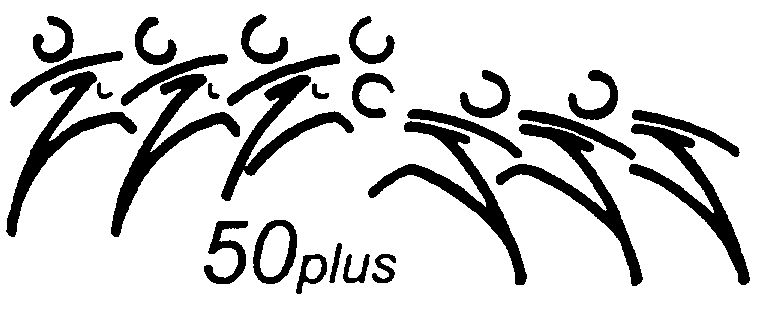 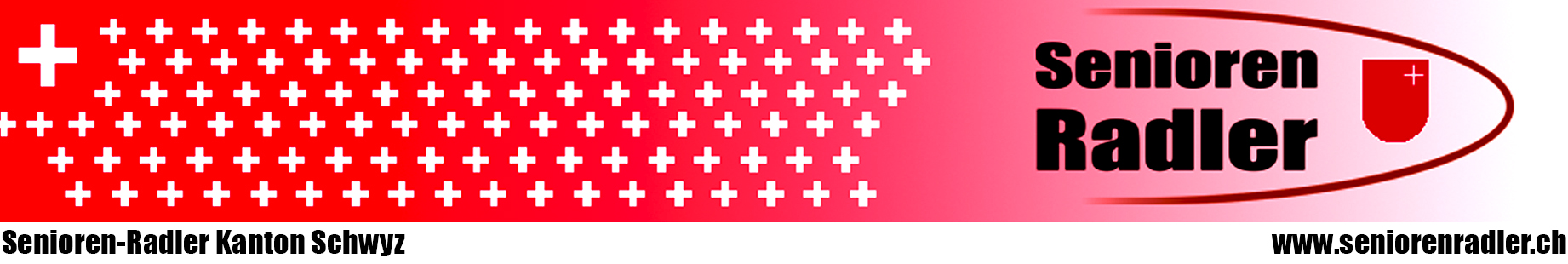 15. BEWEGUNGS- und SPORTFEST 50+ Kanton Schwyz           30. April 2022 in WangenVerein / Riege / Einzelperson: _______________________________________ Verband: __________________________________________________________ KONTAKTPERSONName: ________________________ Vorname: __________________________Adresse: ______________________ PLZ/Ort: ___________________________ Tel.- Nr.: _______________________ E-Mail: ____________________________ANZAHL TEILNEHMER / EINZAHLUNG........... 	Personen Startgeld inkl. Mittagessen 	à Fr. 20.--	Fr.	_______________……..	Personen Startgeld inkl. Mittagessen ohne Verbandszugehörigkeit		à Fr. 30.--	Fr. ________________		Total 	Fr._________________Total einzuzahlen bis spätestens 31. März 2022
SZBK, 6431 Schwyz: Konto: 60-1-5 Konto Bewegungs- und Sportfest 50+
IBAN: CH04 0077 7005 6888 4149 1 (EZ erhältlich bei martha.bruhin@bluemail.ch) Anmeldeblatt mit der Teilnehmerliste bis 31. März 2022 senden an: Martha Bruhin, Bahnhofstrasse 4, 8855 Wangen, martha.bruhin@bluemail.ch 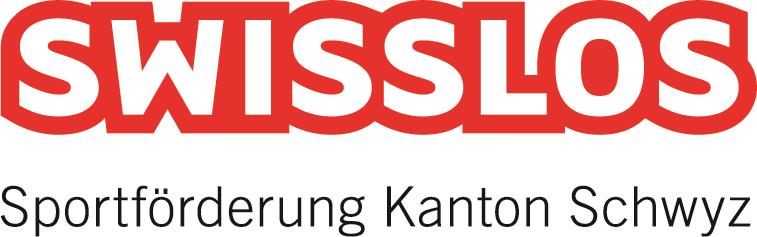 15.BEWEGUNGS-und SPORTFEST 50+ Kanton Schwyz 30. April 2022 in Wangen TEILNEHMERLISTE: (auch Einzelstart und ohne Vereinsmitgliedschaft möglich) Verein/Riege: ___________________ Verband: ________________________ DISZIPLINENAUSWAHL Velotour (V)                                                                                                                           Kleine Wanderung (KW)                                                                                                     Grosse Wanderung (GW)                                                                                                        Line Dance (L)                                                                                                                      Nordic Walking (N)                                                                                                                   Foto Dorf OL (OL) Teilnehmerliste mit dem Anmeldeformular bis 31. März 2022 an: Martha Bruhin, Bahnhofstrasse 4, 8855 Wangen, martha.bruhin@bluemail.ch AnzahlNameVornameGewünschte Disziplin12345678910